THE BUCKSKIN HORSE ASSOCIATION OF NSWPROUDLY PRESENTS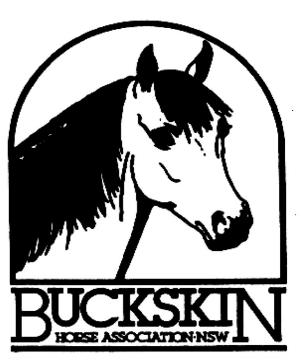 COLOURED SPECTACULAR, ALL MINIATURE HORSES & PONIES WELCOME, BEGINNER’S RING &OPEN HACK RING(HACK RING OPEN TO ALL NON COLOURED HORSES & RIDERS WELCOME) Sunday 10th December 2017Venue: Hawkesbury Showground, ClarendonENTRIES TAKEN ON THE DAYEnquiries:Sue Cole:  0433580051        Sue Allfrey:  0429429925 (AH)Belinda Shepley:  0404495064GATE FEE: $ 10 Per Vehicle    ENTRY FEE:  $5.00 Per ClassProgramme available on Emmas Website: http://www.emmaswebsite.com.au/esh/viewer-news/programs-schedules/- 1 -COLOURED SPECTACULARALL HORSES IN RINGS 4 & 5 MUST BE REGISTERED WITH THERE RESPECTIVE BREED SOCIETYBEST PRESENTED COLOURED EXHIBIT OF THE SHOW (Rings 4 & 5 ONLY - CLASSES 401,416,423,501,508,516,523,530,537 ARE ELIGIBLE)SUPREME LED COLOURED EXHIBIT OF THE SHOW – ALL SUPREMES ELIGIBLE(Rings 4 & 5 ONLY)SUPREME RIDDEN COLOURED EXHIBIT OF THE SHOW – ALL CHAMPIONS ELIGIBLE(Rings 4 & 5 ONLY)BEST RIDDEN NEWCOMER COLOURED EXHIBIT OF THE SHOW – WINNERS OF ALL NEWCOMER CLASSES ELIGIBLE (Rings 4 & 5 ONLY)RING: 4  Judge: Nicolette Jones-Ryan  Commencing: 9:00amPALOMINO’SC401. Best Presented PalominoC402. Best Coat ColourC403. Best Mane & TailC404. Palomino Colt under 4yrsC405. Palomino Stallion 4yrs & OverCHAMPION & RESERVE PALOMINO COLT OR STALLION C406. Palomino Filly under 4yrsC407. Palomino Mare 4yrs & Over, n/e 14hhC408. Palomino Mare 4yrs & Over, 14hh & OverC409. Palomino BroodmareCHAMPION & RESERVE PALOMINO FILLY OR MAREC410. Palomino Gelding under 4yrsC411. Palomino Gelding 4yrs & Over, n/e 14hhC412. Palomino Gelding 4yrs & Over, 14hh & OverCHAMPION & RESERVE PALOMINO GELDINGSUPREME LED PALOMINO EXHIBITWHITE HORSE’SC413. Best Presented White HorseC414. White Horse Colt under 4yrsC415. White Horse Stallion 4yrs & OverCHAMPION & RESERVE WHITE HORSE COLT OR STALLION C416. White Horse Filly under 4yrsC417. White Horse Mare 4yrs & OverC418. White Horse BroodmareCHAMPION & RESERVE WHITE HORSE FILLY OR MARE C419. White Horse Gelding under 4yrsC420. White Horse Gelding 4yrs & OverCHAMPION & RESERVE WHITE HORSE GELDING- 2 -BUCKSKINS (NOT REGISTERED WITH BHA OF NSW)C421. Best Presented BuckskinC422. Buckskin Colt or StallionC423. Buckskin Filly or MareC424. Buckskin Gelding CHAMPION & RESERVE BUCKSKIN EXHIBITPINTOC425. Best Presented PintoC426. Best Marked PintoC427. Pinto Colt under 2yrsC428. Pinto Colt 2yrs & under 4yrsC429. Pinto Stallion 4yrs & OverCHAMPION & RESERVE PINTO COLT OR STALLIONC430. Pinto Filly under 2yrsC431. Pinto Filly 2yrs & under 4yrsC432. Pinto Mare 4yrs & Over, n/e 14hhC433. Pinto Mare 4yrs & Over, 14hh & OverC434. Pinto BroodmareCHAMPION & RESERVE PINTO FILLY OR MAREC435. Pinto Gelding under 2yrsC436. Pinto Gelding 2yrs & under 4yrsC437. Pinto Gelding 4yrs & Over, n/e 14hhC438. Pinto Gelding 4yrs & Over, 14hh & OverCHAMPION & RESERVE PINTO GELDINGSUPREME PINTO EXHIBITSILVER/CHAMPAGNE’S C439. Best Presented Silver/ChampagneC440. Silver/Champagne Colt under 4yrsC441. Silver/Champagne Stallion 4yrs & OverCHAMPION & RESERVE SILVER/CHAMPAGNE COLT OR STALLION C442. Silver/Champagne Filly under 4yrsC443. Silver/Champagne Mare 4yrs & OverCHAMPION & RESERVE SILVER/CHAMPAGNE FILLY OR MARE C444. Silver/Champagne Gelding under 4yrsC445. Silver/Champagne Gelding 4yrs & OverCHAMPION & RESERVE SILVER/CHAMPAGNE GELDINGSADDLE CLASSES(To commence at completion of ALL halter classes in rings 4).(1ST PLACE GETTERS IN THE NEWCOMER CLASSES ONLY ELIGIBLE FORTHE BEST RIDDEN NEWCOMER COLOURED EXHIBIT)Newcomer Classes:For horses three years (3) of age and Over who have not competed under saddle prior to Jan 1st 2017, to be ridden in a snaffle bit, noseband permitted.A Statutory Declaration that the horse is a Newcomer to be supplied with entry.- 3 -RIDDEN PALOMINO’SC446. Newcomer Ridden Palomino (1st place only eligible for Best Newcomer Coloured Exhibit)C447. Novice Ridden PalominoC448. Intermediate Ridden PalominoC449. Ridden Palomino n/e 14hhC450. Ridden Palomino Over 14hh n/e 15hhC451. Ridden Palomino Over 15hhCHAMPION & RESERVE RIDDEN PALOMINO RIDDEN WHITE HORSE’SC452. Newcomer Ridden White Horse (1st place only eligible for Best Newcomer Coloured Exhibit)C453. Novice Ridden White HorseC454. Intermediate Ridden White HorseC455. Open Ridden White Horse CHAMPION & RESERVE RIDDEN WHITE HORSERIDDEN BUCKSKINS (NOT REGISTERED WITH BHA OF NSW)C456. Newcomer Ridden Buckskin (1st place only eligible for Best Newcomer Coloured Exhibit)C457. Novice Ridden BuckskinC458. Intermediate Ridden BuckskinC459. Open Ridden Buckskin CHAMPION & RESERVE RIDDEN BUCKSKINRIDDEN PINTOC460. Newcomer Ridden Pinto (1st place only eligible for Best Newcomer Coloured Exhibit)C461. Novice Ridden PintoC462. Intermediate Ridden PintoC463. Ridden Pinto n/e 14hhC464. Ridden Pinto Over 14hh n/e 15hhC465. Ridden Pinto Over 15hhCHAMPION & RESERVE RIDDEN PINTORIDDEN SILVER/CHAMPAGNE’SC466. Newcomer Ridden Silver/Champagne(1st place only eligible for Best Newcomer Coloured Exhibit)C467. Novice Ridden Silver/ChampagneC468. Intermediate Ridden Silver/Champagne C469. Open Ridden Silver/Champagne CHAMPION & RESERVE RIDDEN SILVER/CHAMPAGNERING: 5   Judge: Mick Seccull  Commencing: 	9:00amBEST PRESENTED COLOURED EXHIBIT OF THE SHOW (Rings 4 & 5 ONLY - CLASSES 401,416,423,501,508,516,523,530,537 ARE ELIGIBLE)SUPREME LED COLOURED EXHIBIT OF THE SHOW – ALL SUPREMES ELIGIBLE(Rings 4 & 5 ONLY)SUPREME RIDDEN COLOURED EXHIBIT OF THE SHOW – ALL CHAMPIONS ELIGIBLE(Rings 4 & 5 ONLY)BEST RIDDEN NEWCOMER COLOURED EXHIBIT OF THE SHOW – WINNERS OF ALL NEWCOMER CLASSES ELIGIBLE (Rings 4 & 5 ONLY)PALOUSE PONIESC501. Best Presented Palouse PonyC502. Palouse Ponies Colt under 4yrsC503. Palouse Ponies Stallion 4yrs & OverCHAMPION & RESERVE PALOUSE PONY COLT OR STALLION C504. Palouse Ponies Filly under 4yrsC505. Palouse Ponies Mare 4yrs & OverCHAMPION & RESERVE PALOUSE PONY FILLY OR MARE C506. Palouse Ponies Gelding under 4yrsC507. Palouse Ponies Gelding 4yrs & OverCHAMPION & RESERVE PALOUSE PONY GELDINGPAINTSC508. Best Presented PaintC509. Best Marked PaintC510. Paint Horses Colt under 4yrsC511. Paint Horses Stallion 4yrs & OverCHAMPION & RESERVE PAINT HORSE COLT OR STALLION C512. Paint Horses Filly under 4yrsC513. Paint Horses Mare 4yrs & OverCHAMPION & RESERVE PAINT HORSE FILLY OR MARE C514. Paint Horses Gelding under 4yrsC515. Paint Horses Gelding 4yrs & OverCHAMPION & RESERVE PAINT HORSE GELDINGAPPALOOSA’SC516. Best Presented AppaloosaC517. Appaloosa Colt under 4yrsC518. Appaloosa Stallion 4yrs & OverCHAMPION & RESERVE APPALOOSA COLT OR STALLION C519. Appaloosa Filly under 4yrsC520. Appaloosa Mare 4yrs & OverCHAMPION & RESERVE APPALOOSA FILLY OR MARE C521. Appaloosa Gelding under 4yrsC522. Appaloosa Gelding 4yrs & OverCHAMPION & RESERVE APPALOOSA GELDING- 5 -SOLID PAINTSC523. Best Presented Solid PaintC524. Solid Paint Colt under 4yrsC525. Solid Paint Stallion 4yrs & OverCHAMPION & RESERVE SOLID PAINT COLT OR STALLION C526. Solid Paint Filly under 4yrsC527. Solid Paint Mare 4yrs & OverCHAMPION & RESERVE SOLID PAINT FILLY OR MARE C528. Solid Paint Gelding under 4yrsC529. Solid Paint Gelding 4yrs & OverCHAMPION & RESERVE SOLID PAINT GELDINGSUPREME LED WESTERN BREED – SPONSORED BY:  TRINITY PARK STUD(PALOUSE PONY, PAINTS, APPALOOSA’S & SOLID PAINTS ELIGIBLE FOR THIS EVENT)SADDLE CLASSES(To commence at completion of ALL halter classes in rings 5).(1ST PLACE GETTERS IN THE NEWCOMER CLASSES ONLY ELIGIBLE FOR THE BEST RIDDEN NEWCOMER COLOURED EXHIBIT)Newcomer Classes:For horses three years (3) of age and Over who have not competed under saddleprior to Jan 1st 2017, to be ridden in a snaffle bit, noseband permitted.A Statutory Declaration that the horse is a Newcomer to be supplied with entry.RIDDEN PALOUSE PONIES C530. Newcomer Ridden Palouse Pony (1st place only eligible for Best Newcomer Coloured Exhibit)C531. Novice Ridden Palouse PonyC532. Intermediate Ridden Palouse PonyC533. Ridden Palouse Pony CHAMPION & RESERVE RIDDEN PALOUSE PONIESRIDDEN APPALOOSAC534. Newcomer Ridden Appaloosa (1st place only eligible for Best Newcomer Coloured Exhibit)C535. Novice Ridden AppaloosaC536. Intermediate Ridden AppaloosaC537. Open Ridden Appaloosa CHAMPION & RESERVE RIDDEN APPALOOSARIDDEN SOLID PAINTSC538. Newcomer Ridden Solid Paint (1st place only eligible for Best Newcomer Coloured Exhibit)C539. Novice Ridden Solid PaintC540. Intermediate Ridden Solid Paint C541. Open Ridden Solid PaintCHAMPION & RESERVE RIDDEN SOLID PAINTS- 6 -RIDDEN PAINTSC542. Newcomer Ridden Paints(1st place only eligible for Best Newcomer Coloured Exhibit)C543. Novice Ridden PaintsC544. Intermediate Ridden PaintsC545. Open Ridden Paints CHAMPION & RESERVE RIDDEN PAINTSPLEASE NOTE CLASSES & HEIGHTS FOR MINIATURE HORSES & MINIATURE PONIESWILL BE SPLIT NEXT YEAR IF SUPPORT IS RECEIVED THIS YEARMINIATURE HORSES - MINIATURE, SMALL HORSE & LITTLE HORSE ELIGIBLE TO COMPETEC546. Best Presented Miniature HorseC547. Best Coloured Miniature HorseC548. Best Solid Coloured Miniature HorseC549  Miniature Horse Best HeadC550. Miniature Horse Best TrotC551. Miniature Horse Yearling ColtC552. Miniature Horse Colt 2yrs & under 4yrsC553. Miniature Horse Stallion 4yrs & overCHAMPION & RESERVE MINIATURE HORSE COLT OR STALLIONC554. Miniature Horse Yearling FillyC555. Miniature Horse Filly 2yrs & under 4yrsC556. Miniature Horse Mare 4yrs & overCHAMPION & RESERVE MINIATURE HORSE FILLY OR MAREC557. Miniature Horse Yearling GeldingC558. Miniature Horse Gelding 2yrs & under 4yrsC559. Miniature Horse Gelding 4yrs & overCHAMPION & RESERVE MINIATURE HORSE GELDINGSUPREME MINIATURE HORSE - MINIATURE, SMALL HORSE & LITTLE HORSE MINIATURE PONIES – MINIATURE & LITTLE PONYC558. Best Presented Miniature PonyC559. Best Coloured Miniature PonyC560. Best Solid Coloured Miniature PonyC561  Miniature Pony Best HeadC562. Miniature Pony Best TrotC563. Miniature Pony Yearling ColtC564. Miniature Pony Colt 2yrs & under 4yrsC565. Miniature Pony Stallion 4yrs & overCHAMPION & RESERVE MINIATURE PONY COLT OR STALLIONC566. Miniature Pony Yearling FillyC567. Miniature Pony Filly 2yrs & under 4yrsC568. Miniature Pony Mare 4yrs & overCHAMPION & RESERVE MINIATURE PONY FILLY OR MARE- 7 -C569. Miniature Pony Yearling GeldingC570. Miniature Pony Gelding 2yrs & under 4yrsC571. Miniature Pony Gelding 4yrs & overCHAMPION & RESERVE MINIATURE PONY GELDINGSUPREME MINIATURE PONY MINIATURE HORSE & PONY IN HARNESSC572. Miniature Horse or Pony Colt/Stallion or Gelding in HarnessC573. Miniature Horse or Pony Filly or Mare in HarnessCHAMPION & RESERVE MINIATURE HORSE OR PONY IN HARNESS - 8 -BEGINNER RINGOPEN TO ANY HORSE OR RIDER, BREED OR COLOURRING: 6    Judge: Jade		 Commencing: 	9.30am601. Best Presented Beginners Led Pony n/e 14hh - SPECIAL SASH602. Best Presented Beginners Led Galloway Over 14hh n/e 15hh - SPECIAL SASH603. Best Presented Beginners Led Hack Over 15hh – SPECIAL SASH604. Horse or Pony with the Longest Mane605. Horse or Pony with the Longest Tail606. Horse or Pony with the Shaggiest Coat607. Horse or Pony with the Longest Ears608. Horse or Pony with the Smallest Ears609. Beginner Handler under 6yrs (MAYBE SUPERVISED BY AN ADULT)610. Beginner Handler Over 6yrs & under 8yrs 611. Beginner Handler Over 8yrs & under 13yrs 612. Beginner Handler Over 13yrs & under 17yrsCHAMPION & RESERVE BEGINNER HANDLER UNDER 17YRS613. Beginner Handler 17yrs & under 21yrs614. Beginner Handler Over 21yrs & under 30yrs615. Beginner Handler Over 30yrs & OverCHAMPION & RESERVE BEGINNER HANDLER 17YRS AND OVER616. Beginner Rider under 6yrs (TO BE LED) 617. Beginner Rider under 6yrs (NOT TO BE LED)CHAMPION & RESERVE BEGINNER RIDER UNDER 6YRS618. Beginner Rider Over 6yrs & under 9yrs  	619 Beginner Rider Over 9yrs & under 13yrs  620. Beginner Rider Over 13yrs & under 15yrs621. Beginner Rider Over 15yrs & under 17yrsCHAMPION & RESERVE BEGINNER RIDER OVER 6YRS UNDER 17YRS622. Beginner Rider 17yrs & under 21yrs623. Beginner Rider Over 21yrs & under 30yrs624. Beginner Rider Over 30yrs CHAMPION & RESERVE BEGINNER RIDER 17YRS AND OVER625. Beginner Mount n/e 10.2hh626. Beginner Mount Over 10.2hh n/e 12hh627. Beginner Mount Over 12hh & n/e 13hh 628. Beginner Mount Over 13hh & n/e 14hh629. Beginner Mount Over 14hh & n/e 15hh630. Beginner Mount Over 15hh CHAMPION & RESERVE BEGINNER MOUNT- 9 -631. Beginner Mount - Rider under 6yrs (TO BE LED) 632. Beginner Mount – Rider under 6yrs (NOT TO BE LED)CHAMPION & RESERVE BEGINNER MOUNT – RIDER UNDER 6 YEARS633. Fancy Dress under 10yrs634. Fancy Dress 10yrs & under 15yrs635. Fancy Dress 15yrs & under 17yrsCHAMPION & RESERVE FANCY DRESS UNDER 17YRS- 10 -OPEN HACK RINGOPEN TO ANY HORSE OR RIDERRING: 7    Judge: Jason McRae	Commencing: 	9.00amOPEN PONY HACKS N/E 14HH701.  Led Pony Hack Mare n/e 14hh702.  Led Pony Hack Gelding n/e 14hhCHAMPION & RESERVE LED PONY HACK N/E 14HH703.  Novice Pony Hack n/e 14hh704.  Intermediate Pony Hack n/e 14hh705.  Open Pony Hack n/e 12hh 706.  Open Pony Hack over 12hh n/e 12.2hh 707.  Open Pony Hack over 12.2hh n/e 13hh708.  Open Pony Hack over 13hh n/e 13.2hh709.  Open Pony Hack over 13.2hh n/e 14hh710.  Child’s Pony Hack n/e 14hh (Rider under 17yrs, NOT eligible for class 711)711.  Adult’s Pony Hack n/e 14hh (Rider 17yrs & over, NOT eligible for class 710)CHAMPION & RESERVE CHAMPION PONY HACK N/E 14HH712.  Consolation Pony Hack713.  Pleasure Pony HackJUNIOR RIDER’S UNDER 12YRS714.  Tiny Tot’s (To be led) Rider under 6yrs715.  Novice Rider under 12yrs716.  Open Rider 6yrs & under 9yrs717.  Open Rider 9yrs & under 12yrsCHAMPION & RESERVE CHAMPION JUNIOR RIDER UNDER 12YRS718.  Consolation Rider under 12yrsOPEN GALLOWAY’S OVER 14HH N/E 15HH719.  Led Galloway Mare over 14hh n/e 15hh720.  Led Galloway Gelding over 14hh n/e 15hhCHAMPION & RESERVE LED GALLOWAY HACK OVER 14HH N/E 15HH721.  Novice Galloway Hack over 14hh n/e 15hh722.  Intermediate Galloway Hack over 14hh n/e 15hh723.  Lightweight Galloway Hack over 14hh n/e 15hh724.  Heavyweight Galloway Hack over 14hh n/e 15hh725.  Open Galloway Hack over 14hh n/e 14.2hh726.  Open Galloway Hack over 14.2hh n/e 15hh727.  Child’s Galloway Hack n/e 14hh (Rider under 17yrs,          NOT eligible for class 728)728.  Adult’s Galloway Hack n/e 14hh (Rider 17yrs & over,          NOT eligible for class 727)CHAMPION & RESERVE CHAMPION GALLOWAY HACK OVER 14HH N/E 15HH- 11 -729.  Consolation Galloway Hack over 14hh n/e 15hh730.  Pleasure Galloway Hack over 14hh n/e 15hhRIDER’S 12YRS & UNDER 17YRS731.  Novice Rider 12yrs & under 17yrs732.  Open Rider 12yrs & under 15yrs733.  Open Rider 15yrs & under 17yrsCHAMPION & RESERVE CHAMPION RIDER 12YRS & UNDER 17YRS734.  Consolation Rider 12yrs & under 17yrsOPEN HACKS OVER 15HH735.  Led Hack Mare over 15hh736.  Led Hack Gelding over 15hhCHAMPION & RESERVE LED HACK OVER 15HH737.  Novice Hack over 15hh738.  Intermediate Hack over 15hh739.  Open Hack over 15hh n/e 15.2hh740.  Open Hack over 15.2hh n/e 16hh741.  Open Hack over 16hh742.  Child’s Hack over 15hh (Rider under 17yrs,          NOT eligible for class 741)743.  Adult’s Hack over 15hh (Rider 17yrs & over,          NOT eligible for class 740)CHAMPION & RESERVE CHAMPION HACK OVER 15HH744.  Consolation Hack over 15hh745.  Pleasure Hack over 15hhSENIOR RIDER’S 17YRS & OVER746.  Novice Rider 17yrs & over747.  Open Rider over 17yrs & under 21yrs748.  Open Rider 21yrs & overCHAMPION & RESERVE CHAMPION RIDER 12YRS & UNDER 17YRS749.  Consolation Rider 17yrs & over- 12 -2017 COLOURED SPECTCULAR,  MINIATURE HORSE’S & PONIES, BEGINNER’S RING & OPEN HACK RING  RULES & REGULATIONSAll members and handlers must have completed an insurance waiver before entering the ring.Entries in breed classes must REGISTERED & owner’s financial members of the relevant society provide a copy of their registrations at time of entry and/or if asked to produce them on the day.Refund of Entry Fees: No entry fee will be refunded after the closing date of entries.The Buckskin Horse Association accepts no responsibility for any loss or damages suffered by any competitor, exhibit, property or spectator.The Judge’s decision is final in all events.The show committee reserves the right to refuse entry or demand withdrawal of any exhibit or exhibitor.Age of horses is calculated from 1st August.All Ridden horses must be three years of age & Over. All foal recordings must be adult registered in order to compete at the Buckskin National.Newcomer Classes:For horses three years (3) of age and Over who have not competed under saddle prior to Jan 1st 2017, to be ridden in a snaffle bit, noseband permitted. A Statutory Declaration that the horse is a Newcomer to be supplied with entry.Novice: Horse/Rider who has NOT won a 1st place at any Breed, Agricultural or Royal show in a similar event.Intermediate: Horse/Rider who has NOT won a 1st, 2nd or 3rd place in an individual event at any Royal show. Brood mare: Is defined to be a mare with suckling foal at foot, a mare visibly in foal to foal in the current season (vet’s certificate to be presented at time of entry), a mare that has had a foal in the last 3 years (proof to be presented at time of entry) or a mare that has had 3 foals registered with a recognized breed society (proof to be presented at time of entry). Not eligible for ridden or harness classesFoals: Un weaned foals must be accompanied into the ring by their dams.Stallions/Colts: May not be exhibited in any event by a person under the age of 18 years.Progeny classes: 2 Buckskins out of or by the same Sire/Dam. Group not necessarily owned by the owner of the Sire/DamHelmet: All competitors must be suitably attired, all competitors in ridden classes must wear approved safety helmets.Any horse that is considered to be behaving in a manner that is dangerous to any person/horse may be required to leave the event. Any horse so required to leave will be taken to have scratched from any competition for which it is entered on that day. The horse will not be permitted to be ridden in that competition.Anybody wishing to PROTEST on the day must do so immediately to the Secretaries Office and lodged with a $50 protest fee which will be refunded if the protest is up held. A decision which will be made by the PROTEST COMMITTEE on the day.MEMBERS & SPECTATORS ATTEND AT THEIR OWN RISKGood luck to all competitors  the Buckskin Horse Association of NSW hopes that you enjoy the 2017 Show- 13 -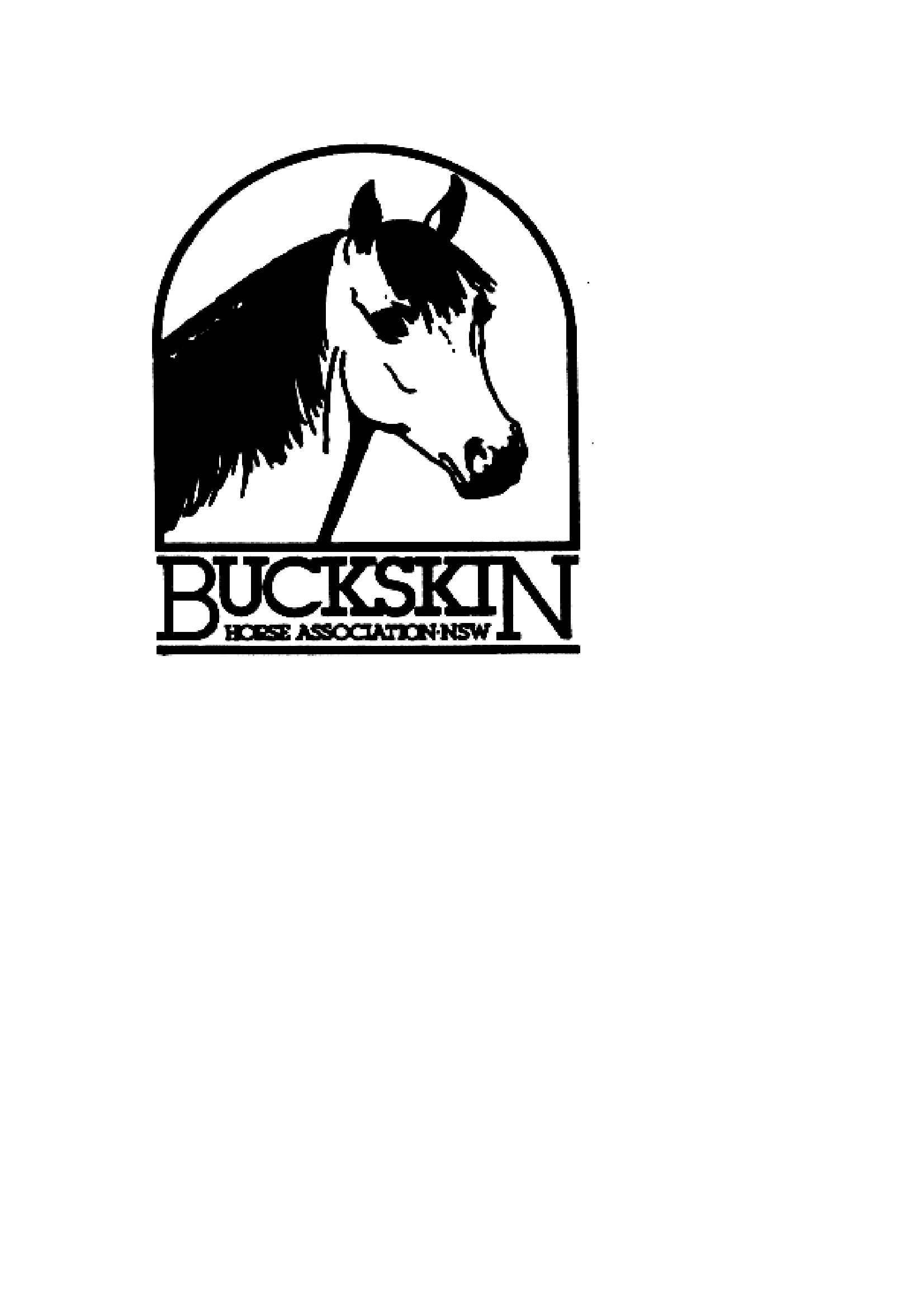 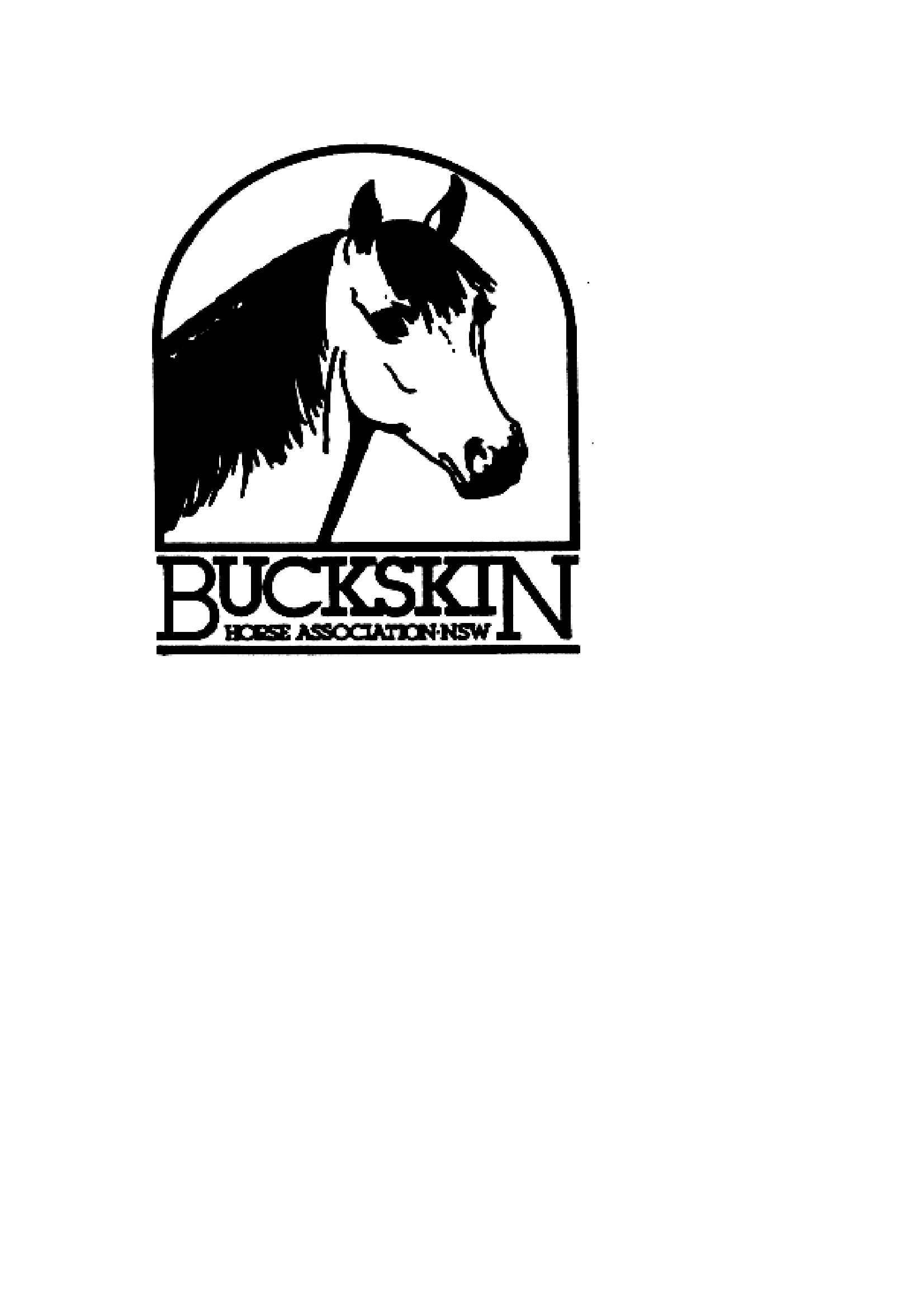 In consideration for being permitted to participate in any way in horse sport activities, I, understand, acknowledge and accept that:  Horse sports are a dangerous activity and horses can act in a sudden and unpredictable (changeable) way, especially if frightened or hurt. There is a significant risk that serious INJURY or DEATH may result from horse sport activities. I understand and acknowledge the dangers associated with the consumption of alcohol or any mind-altering drugs and agree not to drink alcohol or take drugs prohibited by law before or during any horse sports activities.  I agree to follow the directions of any event organiser or official and that any misconduct or refusal by me to follow any direction of any organiser or official can result in the CANCELLATION of my participation in the activities and my immediate removal from my horse NO MATTER where that may occur.  I agree to wear an approved helmet at all times whilst participating in the sport where this is required under the relevant AHSA rules and regulations.  I have had sufficient opportunity to read this Dangerous Activity Acknowledgement and fully understand its terms and submit it freely and voluntarily. I have read and agree to the “Waiver of Liability” above. FOR PARTICIPANTS OF MINORITY AGE (Under 18 Years) This is to certify that I, as a parent/guardian with legal responsibility for this participant acknowledge, understand and accept the Waiver of Liability above and consent and agree to my minor child’s involvement or participation in Horse sport activities.  I Accept the Terms & Conditions 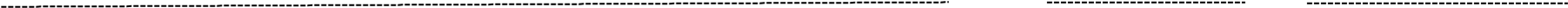 Signatory(ies) for Membership (all to sign)	     Date 	           Membership Number 